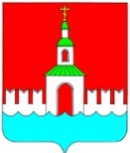  АДМИНИСТРАЦИЯ ЮРЬЕВЕЦКОГОМУНИЦИПАЛЬНОГО РАЙОНАИВАНОВСКОЙ ОБЛАСТИПОСТАНОВЛЕНИЕ	от 17.09.2018  № 351	      г. ЮрьевецО внесении изменений в постановление администрации Юрьевецкого муниципального района от 28.12.2012 № 725 «О соблюдении лицами, поступающими на работу на должность руководителя муниципального учреждения, и руководителями муниципальных учреждений части четвертой статьи 275 Трудового Кодекса Российской Федерации»	В целях приведения правового акта в соответствие с Национальным планом противодействия коррупции на 2018-2020 г.г., утвержденного указом Президента Российской Федерации от 29.06.2018 № 378, администрация Юрьевецкого муниципального района,Постановляет: 1. Внести изменения в постановление администрации Юрьевецкого муниципального района от 28.12.2012 № 725 «О соблюдении лицами, поступающими на работу на должность руководителя муниципального учреждения, и руководителями муниципальных учреждений части четвертой статьи 275 Трудового Кодекса Российской Федерации»:	- п.п. 2, 3, 4, 5 п.1 постановления отменить;	- добавить п.п. 2 п. 1 следующего содержания «с 01.01.2019 г. предоставлять  сведения о своих доходах, об имуществе и обязательствах имущественного характера и о доходах, об имуществе и обязательствах имущественного характера супруги (супруга) и несовершеннолетних детей лицами, поступающими на должности руководителей муниципальных учреждений, руководителями муниципальных  учреждений необходимо с использованием специального программного обеспечения «Справки БК»».2. Управлению муниципальной службы, кадровой работы, архивного дела и правового обеспечения (Смыслова И.Ф.) довести до сведения подведомственных муниципальных учреждений настоящее постановление. Глава Юрьевецкогомуниципального района 						Ю.И. Тимошенко 